		झारखंड केन्द्रीय विश्वविद्यालय / CENTRAL UNIVERSITY OF JHARKHAND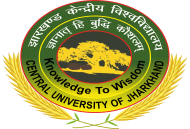 31 दिसम्बर, 201…… को समाप्त वर्ष का संपत्ति विवरणSTATEMENT OF THE IMMOVABLE PROPERTY FOR THE YEAR ENDING 31 DECEMBER, 201…….अधिकारी का नाम (पूरा) 								4. वर्तमान वेतन Name of the Officer (in full) ………………………………………………………………	    Present Pay ………………………………………………………………	वर्तमान पद									5. जन्म तिथि Present Post held …………………………………………………………………………	   Date of Birth ……………………………………………………………….नियुक्ति तिथि 									6.अनुभाग / विभाग जहाँ तैनात Date of Appointment ……………………………………………………………………..	  Section  / Department where employed ………………………………...  					* जहाँ वास्तविक का मूल्य का मूल्यांकन करना संभव न हो उस स्थिति में वर्तमान परिस्थिति के मद्देनजर अनुमानित मूल्य दिया जाय*In cases where it is not possible to assesss the values accuratedly the approximately value in relation to present conditions may be indicated.@ जो उपबंध लागू न हो उन्हें काट दिया जाय । / In applicable clause to be struck out.** पट्टे की अवधि भी शामिल है । includes short term lease also. हस्ताक्षर / Signature …………………………………तिथि / Date …………………………………………जिला, अनुमंडल, तालुक, गाँव का नाम जहाँ सम्पत्ति है ।Name of District, Subdivision Taluk and Village in which the property is situated संपत्ति का नाम का विवरणname and details of the Property संपत्ति का नाम का विवरणname and details of the Property वर्तमान मूल्य *Present Value *यदि अपने नाम पर नहीं हो तो बताएं कि किस के नाम पर हैं एवं सरकारी कर्मचारी से उनका संबंध क्या है ।If not in own name, state in whose name held and his/her relationship to the Govt Servant@कैसे प्राप्त किया- खरीद कर पट्टे पर, बंधक पर, विरासत से, उपहार से या अन्य तरीके से-प्राप्त करने की तिथि तथा व्यक्ति का नाम जिससे प्राप्त किया How acquired whether by purchased lease** mortgage, inheritance, gift or otherwise, with date of acquisition and name with details of person/ persons from whom acquired संपत्ति से वार्षिक आय Annual income from the propertyअभ्युक्तिRemarksजिला, अनुमंडल, तालुक, गाँव का नाम जहाँ सम्पत्ति है ।Name of District, Subdivision Taluk and Village in which the property is situated गृह व अन्य भवन Housing and other building भूमि Landवर्तमान मूल्य *Present Value *यदि अपने नाम पर नहीं हो तो बताएं कि किस के नाम पर हैं एवं सरकारी कर्मचारी से उनका संबंध क्या है ।If not in own name, state in whose name held and his/her relationship to the Govt Servant@कैसे प्राप्त किया- खरीद कर पट्टे पर, बंधक पर, विरासत से, उपहार से या अन्य तरीके से-प्राप्त करने की तिथि तथा व्यक्ति का नाम जिससे प्राप्त किया How acquired whether by purchased lease** mortgage, inheritance, gift or otherwise, with date of acquisition and name with details of person/ persons from whom acquired संपत्ति से वार्षिक आय Annual income from the propertyअभ्युक्तिRemarks